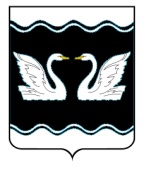 АДМИНИСТРАЦИЯ  ПРОЛЕТАРСКОГО СЕЛЬСКОГО ПОСЕЛЕНИЯКОРЕНОВСКОГО РАЙОНАПОСТАНОВЛЕНИЕот 15.12.2016 					                                                                   № 253хутор Бабиче-КореновскийОб утверждении нормативных затрат на оказание муниципальных услуг (выполнение работ) и нормативных затрат на содержание муниципального  имущества муниципальными бюджетными учреждениями Пролетарского сельского поселения Кореновского района На основании    постановления администрации  от 18 февраля 2015 года № 44 «Об утверждении Порядка определения нормативных затрат на оказание  муниципальных услуг муниципальными бюджетными учреждениями Пролетарского сельского поселения Кореновского района, применяемых при расчете объема субсидии на финансовое обеспечение выполнения муниципального задания на оказание муниципальных услуг (выполнение работ)»  администрация Пролетарского сельского поселения Кореновского района п о с т а н о в л я е т:1. Утвердить  нормативные затраты на оказание муниципальных услуг (выполнение работ) и нормативные затраты на содержание муниципального  имущества муниципальными бюджетными учреждениями Пролетарского сельского поселения Кореновского района  при формировании бюджета  на 2017 год  (приложение № 1-3).2. Обнародовать  постановление на информационных стендах Пролетарского сельского поселения Кореновского района и разместить в сети Интернет на официальном сайте администрации Пролетарского сельского поселения Кореновского района.3. Контроль за выполнением настоящего постановления возложить на начальника финансового отдела администрации Пролетарского сельского поселения Кореновского района О.И. Цапулину.4. Постановление вступает в силу со дня его подписания.ГлаваПролетарского сельского поселения Кореновского района                                                                              М.И. ШкарупеловаНачальник финансового отдела администрации Пролетарскогосельского поселенияКореновского района							                О.И. ЦапулинаНачальник финансового отдела администрации Пролетарскогосельского поселенияКореновского района						         	                О.И. ЦапулинаРасчёт нормативных затратна оказание муниципальной услугиМБУК ПСП КР «Пролетарский СДК» на 2017годНачальник финансового отдела администрации Пролетарскогосельского поселенияКореновского района						         	                О.И. ЦапулинаПРИЛОЖЕНИЕ №1                                                                             УТВЕРЖДЕН                                                                                                                    постановлением администрации                                                                                                                Пролетарского сельского поселения                                                                                                                                                        Кореновского района                                                                           от 15.12.2016  № 253ПРИЛОЖЕНИЕ №1                                                                             УТВЕРЖДЕН                                                                                                                    постановлением администрации                                                                                                                Пролетарского сельского поселения                                                                                                                                                        Кореновского района                                                                           от 15.12.2016  № 253ПРИЛОЖЕНИЕ №1                                                                             УТВЕРЖДЕН                                                                                                                    постановлением администрации                                                                                                                Пролетарского сельского поселения                                                                                                                                                        Кореновского района                                                                           от 15.12.2016  № 253ПРИЛОЖЕНИЕ №1                                                                             УТВЕРЖДЕН                                                                                                                    постановлением администрации                                                                                                                Пролетарского сельского поселения                                                                                                                                                        Кореновского района                                                                           от 15.12.2016  № 253                                               Расчёт нормативных затрат                                       на оказание муниципальной услуги                           МБУК ПСП КР «Пролетарская сельская библиотека» на 2017год                                               Расчёт нормативных затрат                                       на оказание муниципальной услуги                           МБУК ПСП КР «Пролетарская сельская библиотека» на 2017год                                               Расчёт нормативных затрат                                       на оказание муниципальной услуги                           МБУК ПСП КР «Пролетарская сельская библиотека» на 2017год                                               Расчёт нормативных затрат                                       на оказание муниципальной услуги                           МБУК ПСП КР «Пролетарская сельская библиотека» на 2017год                                               Расчёт нормативных затрат                                       на оказание муниципальной услуги                           МБУК ПСП КР «Пролетарская сельская библиотека» на 2017год                                               Расчёт нормативных затрат                                       на оказание муниципальной услуги                           МБУК ПСП КР «Пролетарская сельская библиотека» на 2017год                                               Расчёт нормативных затрат                                       на оказание муниципальной услуги                           МБУК ПСП КР «Пролетарская сельская библиотека» на 2017год                                               Расчёт нормативных затрат                                       на оказание муниципальной услуги                           МБУК ПСП КР «Пролетарская сельская библиотека» на 2017год1.Нормативные затраты, непосредственно связанные с оказанием муниципальной услуги1.Нормативные затраты, непосредственно связанные с оказанием муниципальной услуги1.Нормативные затраты, непосредственно связанные с оказанием муниципальной услуги1.Нормативные затраты, непосредственно связанные с оказанием муниципальной услуги1.Нормативные затраты, непосредственно связанные с оказанием муниципальной услуги1.Нормативные затраты, непосредственно связанные с оказанием муниципальной услуги1.Нормативные затраты, непосредственно связанные с оказанием муниципальной услуги1.Нормативные затраты, непосредственно связанные с оказанием муниципальной услугиПоказательДетализация показателяОклад в соответствии со штатным расписанием, руб.Оклад в соответствии со штатным расписанием, руб.Оклад в соответствии со штатным расписанием, руб.Фонд оплаты труда за год, руб. ст.211Начисления на оплату труда, руб. (30,2%)    ст. 213Норматив затрат, руб.ПоказательДетализация показателяОклад в соответствии со штатным расписанием, руб.Оклад в соответствии со штатным расписанием, руб.Оклад в соответствии со штатным расписанием, руб.Фонд оплаты труда за год, руб. ст.211Начисления на оплату труда, руб. (30,2%)    ст. 213Норматив затрат, руб.ПоказательДетализация показателя до
повышенияповыше ние повыше ние Фонд оплаты труда за год, руб. ст.211Начисления на оплату труда, руб. (30,2%)    ст. 213Норматив затрат, руб.Заработная плата библиотекарей (ст.211, 213)х.Б-Кореновский872010464031601,28136241,28Заработная плата библиотекарей (ст.211, 213)х. Пролетарский7586,259103527492,57118527,57Итого по заработной плате:Итого по заработной плате:Итого по заработной плате:Итого по заработной плате:Итого по заработной плате:195675,0059093,85254768,85Меры социальной поддержки              (ст.212)Компенсационные выплаты по коммунальным платежамПриобретение расходных материалов              (ст.340)Канцелярские товары(800+2000+3060)/3=1954(800+2000+3060)/3=1954(800+2000+3060)/3=1954(800+2000+3060)/3=1954(800+2000+3060)/3=19541954Приобретение периодических изданий (ст.226)Подписка на газеты и журналы13000*2=2600013000*2=2600013000*2=2600013000*2=2600013000*2=2600026000Итого по разделу 1:Итого по разделу 1:Итого по разделу 1:Итого по разделу 1:Итого по разделу 1:Итого по разделу 1:Итого по разделу 1:282722,852. Нормативные затраты на общехозяйственные нужды2. Нормативные затраты на общехозяйственные нужды2. Нормативные затраты на общехозяйственные нужды2. Нормативные затраты на общехозяйственные нужды2. Нормативные затраты на общехозяйственные нужды2. Нормативные затраты на общехозяйственные нужды2. Нормативные затраты на общехозяйственные нужды2. Нормативные затраты на общехозяйственные нуждыЗаработная плата   (ст. 211)Директора 10130,4121564,836712,57158277,37Заработная плата   (ст. 211)Бухгалтера2441,629299,28848,3638147,56Заработная плата   (ст. 211)Уборщика56256750020385,0087885,00Итого по заработной плате:Итого по заработной плате:Итого по заработной плате:Итого по заработной плате:Итого по заработной плате:218364,0065945,93284309,93Содержание особо ценного имущества  (ст. 225)заправка картриджа550*3=1650550*3=1650550*3=1650550*3=1650550*3=16501650Приобретение услуг связи (ст.221)Оплата интернета390*12=4680                                         800*12=9600390*12=4680                                         800*12=9600390*12=4680                                         800*12=9600390*12=4680                                         800*12=9600390*12=4680                                         800*12=960014280Прочие услуги     (ст. 226)Расчет платы за негативное воздействие на окр. среду450*4=1800450*4=1800450*4=1800450*4=1800450*4=18001800Прочие услуги     (ст. 226)Услуги в области информационных технологийлиценз.обесп."Контур-Экстерн"-4100,00   антивирус-1000,00;                                    лиценз.обесп."Контур-Экстерн"-4100,00   антивирус-1000,00;                                    лиценз.обесп."Контур-Экстерн"-4100,00   антивирус-1000,00;                                    лиценз.обесп."Контур-Экстерн"-4100,00   антивирус-1000,00;                                    лиценз.обесп."Контур-Экстерн"-4100,00   антивирус-1000,00;                                    5100Итого по разделу 2:Итого по разделу 2:Итого по разделу 2:Итого по разделу 2:Итого по разделу 2:Итого по разделу 2:Итого по разделу 2:307139,933. Нормативные затраты на содержание имущества3. Нормативные затраты на содержание имущества3. Нормативные затраты на содержание имущества3. Нормативные затраты на содержание имущества3. Нормативные затраты на содержание имущества3. Нормативные затраты на содержание имущества3. Нормативные затраты на содержание имущества3. Нормативные затраты на содержание имуществаУплата налогов       (ст. 290)На имуществоУплата налогов       (ст. 290)Негативное воздействие на окруж. среду3000Итого по разделу 3:Итого по разделу 3:Итого по разделу 3:Итого по разделу 3:Итого по разделу 3:Итого по разделу 3:Итого по разделу 3:3000Всего по заработной плате:Всего по заработной плате:Всего по заработной плате:Всего по заработной плате:Всего по заработной плате:414039,00125039,78539078,78Всего:Всего:Всего:Всего:Всего:Всего:Всего:592862,78		ПРИЛОЖЕНИЕ №2УТВЕРЖДЕНпостановлением администрацииПролетарского сельского поселенияКореновского районаот 15.12.2016  № 253		ПРИЛОЖЕНИЕ №2УТВЕРЖДЕНпостановлением администрацииПролетарского сельского поселенияКореновского районаот 15.12.2016  № 253		ПРИЛОЖЕНИЕ №2УТВЕРЖДЕНпостановлением администрацииПролетарского сельского поселенияКореновского районаот 15.12.2016  № 253		ПРИЛОЖЕНИЕ №2УТВЕРЖДЕНпостановлением администрацииПролетарского сельского поселенияКореновского районаот 15.12.2016  № 253		ПРИЛОЖЕНИЕ №2УТВЕРЖДЕНпостановлением администрацииПролетарского сельского поселенияКореновского районаот 15.12.2016  № 253		ПРИЛОЖЕНИЕ №2УТВЕРЖДЕНпостановлением администрацииПролетарского сельского поселенияКореновского районаот 15.12.2016  № 253Расчёт нормативных затратна оказание муниципальной услугиМБУК ПСП КР «Пролетарский СДК» на 2017годРасчёт нормативных затратна оказание муниципальной услугиМБУК ПСП КР «Пролетарский СДК» на 2017годРасчёт нормативных затратна оказание муниципальной услугиМБУК ПСП КР «Пролетарский СДК» на 2017годРасчёт нормативных затратна оказание муниципальной услугиМБУК ПСП КР «Пролетарский СДК» на 2017годРасчёт нормативных затратна оказание муниципальной услугиМБУК ПСП КР «Пролетарский СДК» на 2017годРасчёт нормативных затратна оказание муниципальной услугиМБУК ПСП КР «Пролетарский СДК» на 2017годРасчёт нормативных затратна оказание муниципальной услугиМБУК ПСП КР «Пролетарский СДК» на 2017годРасчёт нормативных затратна оказание муниципальной услугиМБУК ПСП КР «Пролетарский СДК» на 2017годРасчёт нормативных затратна оказание муниципальной услугиМБУК ПСП КР «Пролетарский СДК» на 2017год1. Нормативные затраты, непосредственно связанные с оказанием муниципальной услуги1. Нормативные затраты, непосредственно связанные с оказанием муниципальной услуги1. Нормативные затраты, непосредственно связанные с оказанием муниципальной услуги1. Нормативные затраты, непосредственно связанные с оказанием муниципальной услуги1. Нормативные затраты, непосредственно связанные с оказанием муниципальной услуги1. Нормативные затраты, непосредственно связанные с оказанием муниципальной услуги1. Нормативные затраты, непосредственно связанные с оказанием муниципальной услуги1. Нормативные затраты, непосредственно связанные с оказанием муниципальной услуги1. Нормативные затраты, непосредственно связанные с оказанием муниципальной услугиПоказательДетализация показателяОклад в соответствии со штатным расписанием, руб.Оклад в соответствии со штатным расписанием, руб.Оклад в соответствии со штатным расписанием, руб.Оклад в соответствии со штатным расписанием, руб.Фонд оплаты труда за год, руб. ст.211Начисления на оплату труда, руб. (30,2%),    ст. 213Норматив затрат, руб.ПоказательДетализация показателядо
повышениядо
повышенияповышениеповышениеФонд оплаты труда за год, руб. ст.211Начисления на оплату труда, руб. (30,2%),    ст. 213Норматив затрат, руб.Заработная плата работников       (ст. 211, 213)Зав. сектором по работе с детьми и подростками9942,509942,5011931036 031,62155 341,62Заработная плата работников       (ст. 211, 213)Руководитель кружка7586,257586,259103527 492,57118 527,57Заработная плата работников       (ст. 211, 213)Руководитель кружка7586,257586,259103527 492,57118 527,57Заработная плата работников       (ст. 211, 213)Руководитель клубного любительского объединения3793,753793,754552513 748,5559 273,55Заработная плата работников       (ст. 211, 213)Специалист по работе с молодежью3793,753793,754552513 748,5559 273,55Заработная плата работников       (ст. 211, 213)Культорганизатор7586,257586,259103527 492,57118 527,57Итого по заработной плате:Итого по заработной плате:Итого по заработной плате:Итого по заработной плате:Итого по заработной плате:Итого по заработной плате:483465146006,4629 471,43Меры социальной поддержки  (ст.212)Компенсационные выплаты по коммунальным платежамрасчет прилагаетсярасчет прилагаетсярасчет прилагаетсярасчет прилагаетсярасчет прилагаетсярасчет прилагается7500Приобретение расходных материалов (ст.340)Канцелярские товары(5160+4409+1799)/3=3789(5160+4409+1799)/3=3789(5160+4409+1799)/3=3789(5160+4409+1799)/3=3789(5160+4409+1799)/3=3789(5160+4409+1799)/3=37893789Приобретение периодических изданий (ст.226)Подписка на газеты и журналы1000*2=20001000*2=20001000*2=20001000*2=20001000*2=20001000*2=20002000Оплата коммунальных услуг (ст.223)электроэнергииСогласно нормативам потребления коммун. услуг  на 2017 годСогласно нормативам потребления коммун. услуг  на 2017 годСогласно нормативам потребления коммун. услуг  на 2017 годСогласно нормативам потребления коммун. услуг  на 2017 годСогласно нормативам потребления коммун. услуг  на 2017 годСогласно нормативам потребления коммун. услуг  на 2017 год5000Оплата коммунальных услуг (ст.223)газаСогласно нормативам потребления коммун. услуг  на 2017 годСогласно нормативам потребления коммун. услуг  на 2017 годСогласно нормативам потребления коммун. услуг  на 2017 годСогласно нормативам потребления коммун. услуг  на 2017 годСогласно нормативам потребления коммун. услуг  на 2017 годСогласно нормативам потребления коммун. услуг  на 2017 год30804Итого по разделу 1:Итого по разделу 1:Итого по разделу 1:Итого по разделу 1:Итого по разделу 1:Итого по разделу 1:Итого по разделу 1:Итого по разделу 1:678564,432. Нормативные затраты на общехозяйственные нужды2. Нормативные затраты на общехозяйственные нужды2. Нормативные затраты на общехозяйственные нужды2. Нормативные затраты на общехозяйственные нужды2. Нормативные затраты на общехозяйственные нужды2. Нормативные затраты на общехозяйственные нужды2. Нормативные затраты на общехозяйственные нужды2. Нормативные затраты на общехозяйственные нужды2. Нормативные затраты на общехозяйственные нуждыЗаработная плата  (ст.211, 213)Директора10666,610666,6127999,2127999,238655,76166654,96Заработная плата  (ст.211, 213)Бухгалтера9766,49766,4117196,8117196,835393,43152590,23Заработная плата  (ст.211, 213)Уборщика75007500900009000027180,00117180,00Итого по заработной плате:Итого по заработной плате:Итого по заработной плате:Итого по заработной плате:Итого по заработной плате:335196335196101229,2436425,19Содержание недвижимого имущества       (ст. 225)Тех. обслуживание газопровода14500Содержание недвижимого имущества       (ст. 225)Заправка картриджа700*2=1400                                                 300*2=600700*2=1400                                                 300*2=600700*2=1400                                                 300*2=600700*2=1400                                                 300*2=600700*2=1400                                                 300*2=600700*2=1400                                                 300*2=6002000Содержание недвижимого имущества       (ст. 225)Заправка картриджа700*2=1400                                                 300*2=600700*2=1400                                                 300*2=600700*2=1400                                                 300*2=600700*2=1400                                                 300*2=600700*2=1400                                                 300*2=600700*2=1400                                                 300*2=6002000Приобретение услуг связи (ст.221)Оплата телефонной связи6600Приобретение услуг связи (ст.221)Оплата интернета390*12=4680390*12=4680390*12=4680390*12=4680390*12=4680390*12=46804680Прочие услуги (ст. 226)Расчёт платы за негативное воздействие на окружающую среду450*4=1800450*4=1800450*4=1800450*4=1800450*4=1800450*4=18001800Прочие услуги (ст. 226)Услуги в области информационных технологий19000190001900019000190001900019000Прочие услуги (ст. 226)Антивирус Касперского1290Прочие услуги (ст. 226)Услуги Контур-Экстерн4100Итого по разделу 2:Итого по разделу 2:Итого по разделу 2:Итого по разделу 2:Итого по разделу 2:Итого по разделу 2:Итого по разделу 2:Итого по разделу 2:490395,193. Нормативные затраты на содержание имущества3. Нормативные затраты на содержание имущества3. Нормативные затраты на содержание имущества3. Нормативные затраты на содержание имущества3. Нормативные затраты на содержание имущества3. Нормативные затраты на содержание имущества3. Нормативные затраты на содержание имущества3. Нормативные затраты на содержание имущества3. Нормативные затраты на содержание имуществаУплата налогов     (ст.290)На имуществоУплата налогов     (ст.290)Негативное воздействие на окруж. среду4500Оплата коммунальных услуг (ст.223)электроэнергииСогласно нормативам потребления коммун. услуг  на 2017 годСогласно нормативам потребления коммун. услуг  на 2017 годСогласно нормативам потребления коммун. услуг  на 2017 годСогласно нормативам потребления коммун. услуг  на 2017 годСогласно нормативам потребления коммун. услуг  на 2017 годСогласно нормативам потребления коммун. услуг  на 2017 год555Оплата коммунальных услуг (ст.223)газаСогласно нормативам потребления коммун. услуг  на 2017 годСогласно нормативам потребления коммун. услуг  на 2017 годСогласно нормативам потребления коммун. услуг  на 2017 годСогласно нормативам потребления коммун. услуг  на 2017 годСогласно нормативам потребления коммун. услуг  на 2017 годСогласно нормативам потребления коммун. услуг  на 2017 год30805Оплата коммунальных услуг (ст.223)водыСогласно нормативам потребления коммун. услуг  на 2017 годСогласно нормативам потребления коммун. услуг  на 2017 годСогласно нормативам потребления коммун. услуг  на 2017 годСогласно нормативам потребления коммун. услуг  на 2017 годСогласно нормативам потребления коммун. услуг  на 2017 годСогласно нормативам потребления коммун. услуг  на 2017 год1000Итого по разделу 3:Итого по разделу 3:Итого по разделу 3:Итого по разделу 3:Итого по разделу 3:Итого по разделу 3:Итого по разделу 3:Итого по разделу 3:36860Всего на заработную плату:Всего на заработную плату:Всего на заработную плату:Всего на заработную плату:Всего на заработную плату:Всего на заработную плату:818661247235,61065896,62Всего:Всего:Всего:Всего:Всего:Всего:Всего:Всего:1205819,62                 ПРИЛОЖЕНИЕ №3УТВЕРЖДЕНпостановлением администрацииПролетарского сельского поселенияКореновского районаот 15.12.2016  № 2531. Нормативные затраты, непосредственно связанные с оказанием муниципальной услуги1. Нормативные затраты, непосредственно связанные с оказанием муниципальной услуги1. Нормативные затраты, непосредственно связанные с оказанием муниципальной услуги1. Нормативные затраты, непосредственно связанные с оказанием муниципальной услуги1. Нормативные затраты, непосредственно связанные с оказанием муниципальной услуги1. Нормативные затраты, непосредственно связанные с оказанием муниципальной услуги1. Нормативные затраты, непосредственно связанные с оказанием муниципальной услуги1. Нормативные затраты, непосредственно связанные с оказанием муниципальной услуги1. Нормативные затраты, непосредственно связанные с оказанием муниципальной услуги1. Нормативные затраты, непосредственно связанные с оказанием муниципальной услуги1. Нормативные затраты, непосредственно связанные с оказанием муниципальной услугиПоказательДетализация показателяДетализация показателяДетализация показателяОклад в соответствии со штатным расписанием, руб.Оклад в соответствии со штатным расписанием, руб.Оклад в соответствии со штатным расписанием, руб.Фонд оплаты труда за год, руб.   ст. 211Начисления на оплату труда, руб. (30,2%)   ст. 213Начисления на оплату труда, руб. (30,2%)   ст. 213Норматив затрат, руб.ПоказательДетализация показателяДетализация показателяДетализация показателя до
повышенияповышение повышение Фонд оплаты труда за год, руб.   ст. 211Начисления на оплату труда, руб. (30,2%)   ст. 213Начисления на оплату труда, руб. (30,2%)   ст. 213Норматив затрат, руб.Заработная плата работников  (ст. 211, 213)Зав. сектором по работе с детьми и подростками Зав. сектором по работе с детьми и подростками Зав. сектором по работе с детьми и подростками 8451,2510141530627,3330627,33132042,33Заработная плата работников  (ст. 211, 213)Руководитель кружкаРуководитель кружкаРуководитель кружка7586,259103527492,5727492,57118527,57Заработная плата работников  (ст. 211, 213)Инструктор по спортуИнструктор по спортуИнструктор по спорту75009000027180,0027180,00117180,00Заработная плата работников  (ст. 211, 213)АккомпаниаторАккомпаниаторАккомпаниатор7586,259103527492,5727492,57118527,57Заработная плата работников  (ст. 211, 213)Руководитель клубных любительских объединенийРуководитель клубных любительских объединенийРуководитель клубных любительских объединений3793,754552513748,5513748,5559273,55Заработная плата работников  (ст. 211, 213)КульторганизаторКульторганизаторКульторганизатор7586,259103527492,5727492,57118527,57Заработная плата работников  (ст. 211, 213)Художественный руководительХудожественный руководительХудожественный руководитель9942,511931036031,6236031,62155341,62Итого по заработной плате:Итого по заработной плате:Итого по заработной плате:Итого по заработной плате:Итого по заработной плате:Итого по заработной плате:Итого по заработной плате:629355190065190065819420,21Меры социальной поддержки   (ст.212)Компенсационные выплаты по коммунальным платежамКомпенсационные выплаты по коммунальным платежамрасчет прилагаетсярасчет прилагаетсярасчет прилагаетсярасчет прилагаетсярасчет прилагаетсярасчет прилагаетсярасчет прилагается3572,52Приобретение расходных материалов (ст.340)Канцелярские товарыКанцелярские товары(11571+1200+1800)/3=4857(11571+1200+1800)/3=4857(11571+1200+1800)/3=4857(11571+1200+1800)/3=4857(11571+1200+1800)/3=4857(11571+1200+1800)/3=4857(11571+1200+1800)/3=48574857Приобретение периодических изданий (ст.226)Подписка на газеты и журналыПодписка на газеты и журналы1000*2=20001000*2=20001000*2=20001000*2=20001000*2=20001000*2=20001000*2=20002000Оплата коммунальных услуг электроэнергии(ст.223)электроэнергии(ст.223)Согласно нормативам потребления коммун. услуг  на 2017 годСогласно нормативам потребления коммун. услуг  на 2017 годСогласно нормативам потребления коммун. услуг  на 2017 годСогласно нормативам потребления коммун. услуг  на 2017 годСогласно нормативам потребления коммун. услуг  на 2017 годСогласно нормативам потребления коммун. услуг  на 2017 годСогласно нормативам потребления коммун. услуг  на 2017 год56970Оплата коммунальных услуг угля (ст. 340)угля (ст. 340)Согласно нормативам потребления коммун. услуг  на 2017 годСогласно нормативам потребления коммун. услуг  на 2017 годСогласно нормативам потребления коммун. услуг  на 2017 годСогласно нормативам потребления коммун. услуг  на 2017 годСогласно нормативам потребления коммун. услуг  на 2017 годСогласно нормативам потребления коммун. услуг  на 2017 годСогласно нормативам потребления коммун. услуг  на 2017 год160800Итого по разделу 1:Итого по разделу 1:Итого по разделу 1:Итого по разделу 1:Итого по разделу 1:Итого по разделу 1:Итого по разделу 1:Итого по разделу 1:Итого по разделу 1:Итого по разделу 1:1047619,72. Нормативные затраты на общехозяйственные нужды2. Нормативные затраты на общехозяйственные нужды2. Нормативные затраты на общехозяйственные нужды2. Нормативные затраты на общехозяйственные нужды2. Нормативные затраты на общехозяйственные нужды2. Нормативные затраты на общехозяйственные нужды2. Нормативные затраты на общехозяйственные нужды2. Нормативные затраты на общехозяйственные нужды2. Нормативные затраты на общехозяйственные нужды2. Нормативные затраты на общехозяйственные нужды2. Нормативные затраты на общехозяйственные нуждыЗаработная плата      (ст.211, 213)Директора 17438,717438,717438,7209264,463197,85272462,25272462,25Заработная плата      (ст.211, 213)Бухгалтера4883,24883,24883,258598,417696,7276295,1276295,12Заработная плата      (ст.211, 213)Уборщика11250112501125013500040770,00175770,00175770,00Заработная плата      (ст.211, 213)Дворника7500750075009000027180,00117180,00117180,00Заработная плата      (ст.211, 213)Сторожа86048604860410324831180,90134428,90134428,90Заработная плата      (ст.211, 213)Сторожа86048604860410324831180,90134428,90134428,90Заработная плата      (ст.211, 213)Кочегара7500750075004500013590,0058590,0058590,00Итого по заработной плате:Итого по заработной плате:Итого по заработной плате:Итого по заработной плате:Итого по заработной плате:Итого по заработной плате:Итого по заработной плате:744358,8224796969155,16969155,16Содержание недвижимого имущества      (ст. 225)Обслуживание пожарной сигнализации1500*12=180001500*12=180001500*12=180001500*12=180001500*12=180001500*12=180001500*12=1800018 00018 000Содержание недвижимого имущества      (ст. 225)Обслуживание пожарной сигнализации1500*12=180001500*12=180001500*12=180001500*12=180001500*12=180001500*12=180001500*12=1800018 00018 000Содержание особо ценного имущества (ст.225)Заправка картриджа300*2=600                                            400*3=1200300*2=600                                            400*3=1200300*2=600                                            400*3=1200300*2=600                                            400*3=1200300*2=600                                            400*3=1200300*2=600                                            400*3=1200300*2=600                                            400*3=120018001800Приобретение услуг связи    (ст.221)Оплата телефонной связиСогласно контракта на 2017 годСогласно контракта на 2017 годСогласно контракта на 2017 годСогласно контракта на 2017 годСогласно контракта на 2017 годСогласно контракта на 2017 годСогласно контракта на 2017 год68006800Приобретение услуг связи    (ст.221)Оплата интернета390*12=4680390*12=4680390*12=4680390*12=4680390*12=4680390*12=4680390*12=468046804680Прочие услуги  (ст.226)Расчёт платы за негативное воздействие на окружающую среду450*4=1800450*4=1800450*4=1800450*4=1800450*4=1800450*4=1800450*4=180018001800Прочие услуги  (ст.226)Услуги "Контур-Экстерн"Согласно контракта на 2017 годСогласно контракта на 2017 годСогласно контракта на 2017 годСогласно контракта на 2017 годСогласно контракта на 2017 годСогласно контракта на 2017 годСогласно контракта на 2017 год41004100Итого по разделу 2:Итого по разделу 2:Итого по разделу 2:Итого по разделу 2:Итого по разделу 2:Итого по разделу 2:Итого по разделу 2:Итого по разделу 2:Итого по разделу 2:1 006 3351 006 3353. Нормативные затраты на содержание имущества3. Нормативные затраты на содержание имущества3. Нормативные затраты на содержание имущества3. Нормативные затраты на содержание имущества3. Нормативные затраты на содержание имущества3. Нормативные затраты на содержание имущества3. Нормативные затраты на содержание имущества3. Нормативные затраты на содержание имущества3. Нормативные затраты на содержание имущества3. Нормативные затраты на содержание имущества3. Нормативные затраты на содержание имуществаУплата налогов (ст.290)На имуществоНа имуществоСогласно расчета Согласно расчета Согласно расчета Согласно расчета Согласно расчета Согласно расчета 122000122000Уплата налогов (ст.290)Негативное воздействие на окруж. средуНегативное воздействие на окруж. среду75007500Оплата коммунальных услуг (ст. 223, 340)электроэнергии(ст.223)электроэнергии(ст.223)Согласно нормативам потребления коммун. услуг  на 2017 годСогласно нормативам потребления коммун. услуг  на 2017 годСогласно нормативам потребления коммун. услуг  на 2017 годСогласно нормативам потребления коммун. услуг  на 2017 годСогласно нормативам потребления коммун. услуг  на 2017 годСогласно нормативам потребления коммун. услуг  на 2017 год63306330Оплата коммунальных услуг (ст. 223, 340)угля (ст.340)угля (ст.340)Согласно нормативам потребления коммун. услуг на 2017 годСогласно нормативам потребления коммун. услуг на 2017 годСогласно нормативам потребления коммун. услуг на 2017 годСогласно нормативам потребления коммун. услуг на 2017 годСогласно нормативам потребления коммун. услуг на 2017 годСогласно нормативам потребления коммун. услуг на 2017 год160800160800Оплата коммунальных услуг (ст. 223, 340)воды(ст. 223)воды(ст. 223)Согласно нормативам потребления коммун. услуг  на 2017 годСогласно нормативам потребления коммун. услуг  на 2017 годСогласно нормативам потребления коммун. услуг  на 2017 годСогласно нормативам потребления коммун. услуг  на 2017 годСогласно нормативам потребления коммун. услуг  на 2017 годСогласно нормативам потребления коммун. услуг  на 2017 год30003000Итого по разделу 3:Итого по разделу 3:Итого по разделу 3:Итого по разделу 3:Итого по разделу 3:Итого по разделу 3:Итого по разделу 3:Итого по разделу 3:Итого по разделу 3:299630299630Всего на заработную плату:Всего на заработную плату:Всего на заработную плату:Всего на заработную плату:Всего на заработную плату:Всего на заработную плату:1373713,81373713,84148621788575,371788575,37Всего:Всего:Всего:Всего:Всего:Всего:Всего:Всего:Всего:2353584,92353584,9